FIFTEENTH SUNDAY AFTER PENTECOST                                          September 10, 2023PRELUDE                                      Prelude on Darwall’s 148thWELCOME & ANNOUNCEMENTSCALL TO WORSHIP  Leader: Our help is in the name of the LordPeople: who made heaven and earth. (Ps. 124:8)Leader: “I am the vine,” says our Lord. “You are the branches. Those who live in me and I in them bear much fruit. Without me you can do nothing.” (John 17:17)MORNING PRAYER  OPENING HYMN 305		Come Sing, O Church, in Joy                                     Darwall’s 148thCALL TO CONFESSIONPRAYER OF CONFESSIONAlmighty God, you poured out your Spirit upon gathered disciples, creating bold tongues, open ears, and a new community of faith. We confess that we hold back the force of your Spirit among us. We do not listen to your word of grace, speak the good news of your love, live as people made one by Christ, or serve others with a strength that comes from you. Have mercy on us, O God. Transform our timid lives by the power of your Spirit and fill us with a flaming desire to be your faithful people, doing your will for the sake of Jesus Christ our Lord.   SILENT PRAYERASSURANCE OF PARDON*GLORIA PATRI 581                                                                                                              GreatorexFIRST SCRIPTURE READING                                                               Acts 2:1-13, 42-47. p.885  CONGREGATIONAL HYMN 321 		The Church’s One Foundation		           AureliaSERMON                                The Four Dimensions of the Church                Rev. Malcolm Brownlee                                                                                                                                     Guest Pastor *AFFIRMATION OF FAITH	                                                                        Apostles’ Creed   p.35  PRAYERS OF THE PEOPLE & THE LORD’S PRAYER*CLOSING HYMN 307		God of Grace and God of Glory  	                          Cwm Rhondda*CHARGE and BENEDICTION  POSTLUDE                                           Cwm Rhondda Reprise                  *Please stand if able	Hearing devices are available for your convenience.Please be aware that they do not function until after the service begins.  Today’s link is: https://www.youtube.com/watch?v=MOAdrJQ7K-o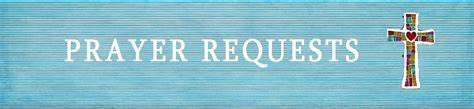 The Legacy: Mary June CookShenandoah Nursing Home: Rubye Schwab, Nancy GarberHome: Dick Huff, Mary Ultee, Mary Ann Maupin, Warner & Linda Sandquist, Cathy CunninghamFriends and Family: Erwin Berry (Joan), Bill Bromley, Jean Custen, Jerry Hughes,Sally McNeel, Bill Metzel (Joyce Tipton), Col. Stuart Roberts (Mark Henderson),Paul Watts, Kathleen Clements, (Colleen Cash), Josh Slonaker, Barb Ostrander (Holly Bennett), Marty Rogers (sister of Cathy Cunningham), Brooks Hoover,Betsy Boswell (Curry), Robin CrowderMilitary: Carson CraigWe welcome Rev. Brownlee and thank him for leading us today in Worship.A Memorial Gathering will be held Saturday, September 23, for Edie Lawrence, at the Orchard Creek Restaurant (Waynesboro Country Club) from 2-4 pm.  Please call Mary Beth Hill with any concerns 207-441-2735 .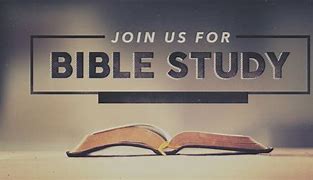 MAKE PLANS TO ATTEND THE BETTER TOGETHER BIBLE STUDIES!The first of an ongoing series of Better Together Bible Studies begins this coming Monday.  John Tindall, DCE at Westminster PC, will lead the exploration of the great stories and themes of the Bible.   Locations will rotate among the Better Together churches.	Monday, September 11, Second Presbyterian Church will host from 1:00-2:00.  Other host churches include Smyrna (first Monday), Hermitage (third Monday), Finley Memorial (fourth Monday) and First (fifth Monday).	Make plans to attend!  Class open to all!  Come regularly or when you can!                       FIRST PRESBYTERIAN CHURCH                                WAYNESBORO, VIRGINIA A community-minded congregation living out the love of Christ as we serve one another with humility, gentleness, and patience through God’s grace.September 10, 2023  11:00 AM 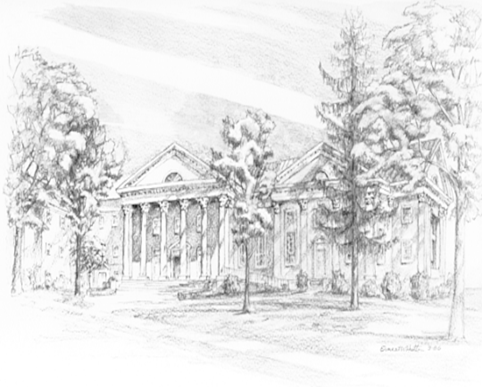 P.O. Box 877249 South Wayne AvenueWaynesboro, Virginia(540) 949-8366Church Website:  www.firstpresway.orgPreschool Website:  www.firstprespre.orgEmail:  church@firstpresway.com